Biology Revision: Blood and the Heart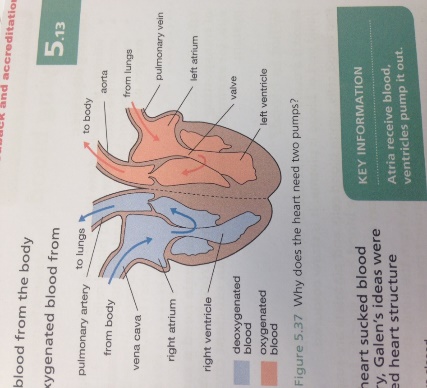 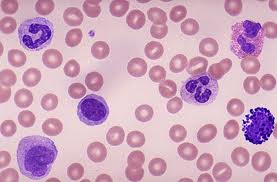 